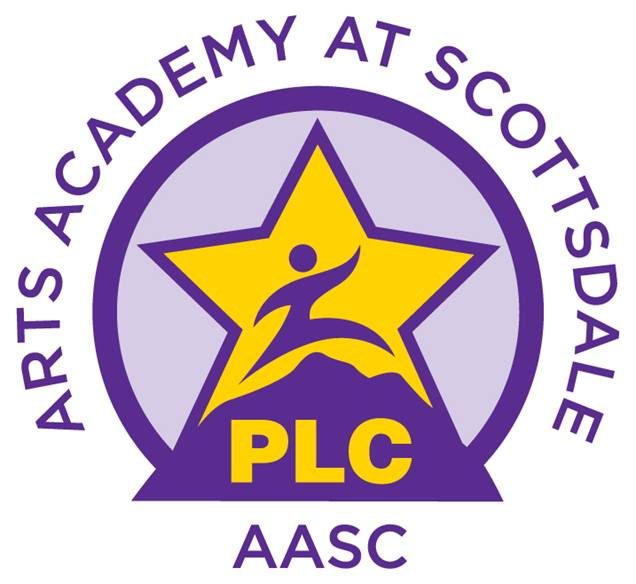      MAKE CHECKS PAYABLE TO “PLC AASC INC”ALL SALES FINALQTY.ITEM NUMBERITEM DESCRIPTION AND COLORSIZEUNIT PRICETOTAL